IV MEMORIAL x M° A.GRASSI  22 Sett. 2019“Laghetti Amici del Gabbiano”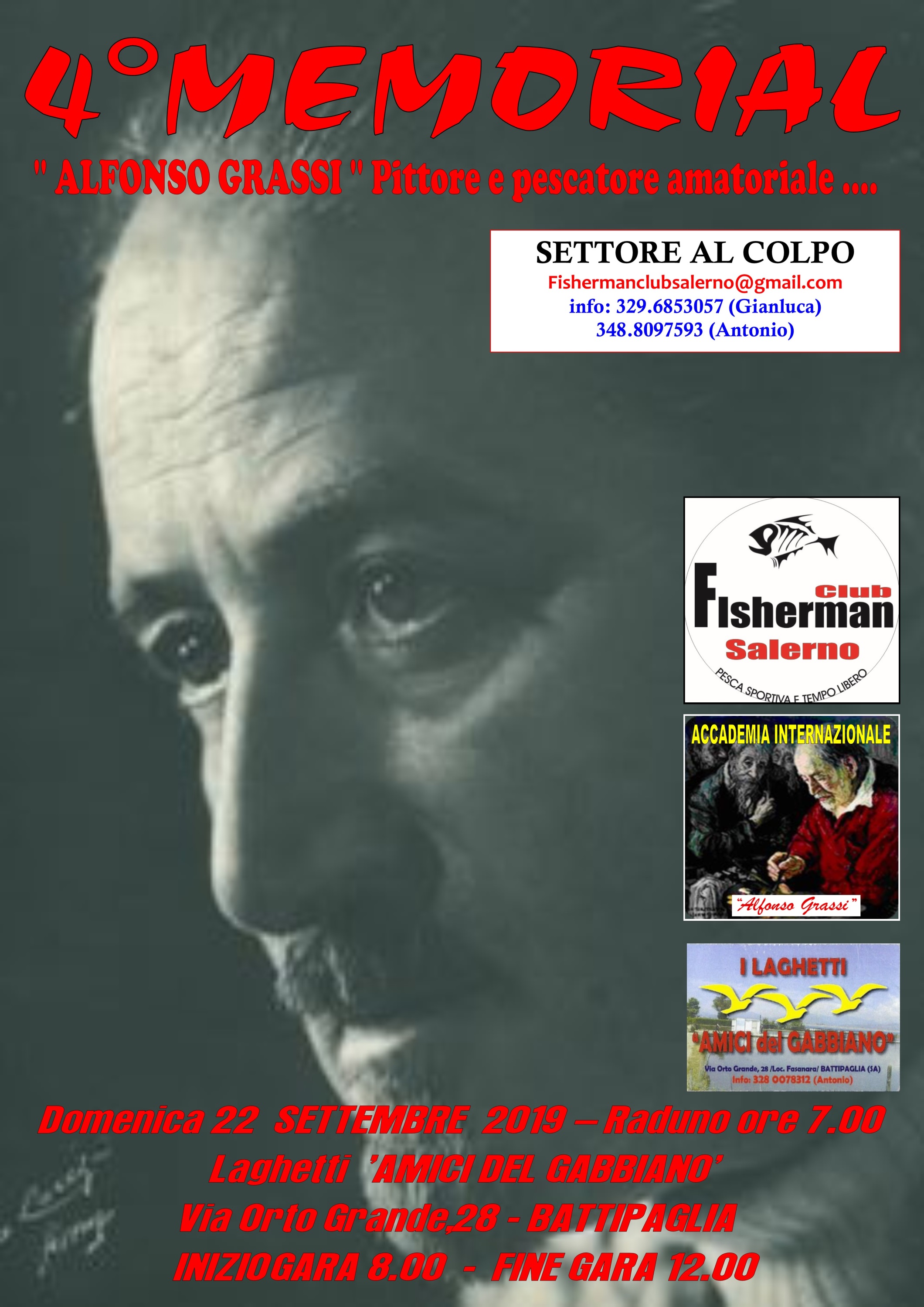 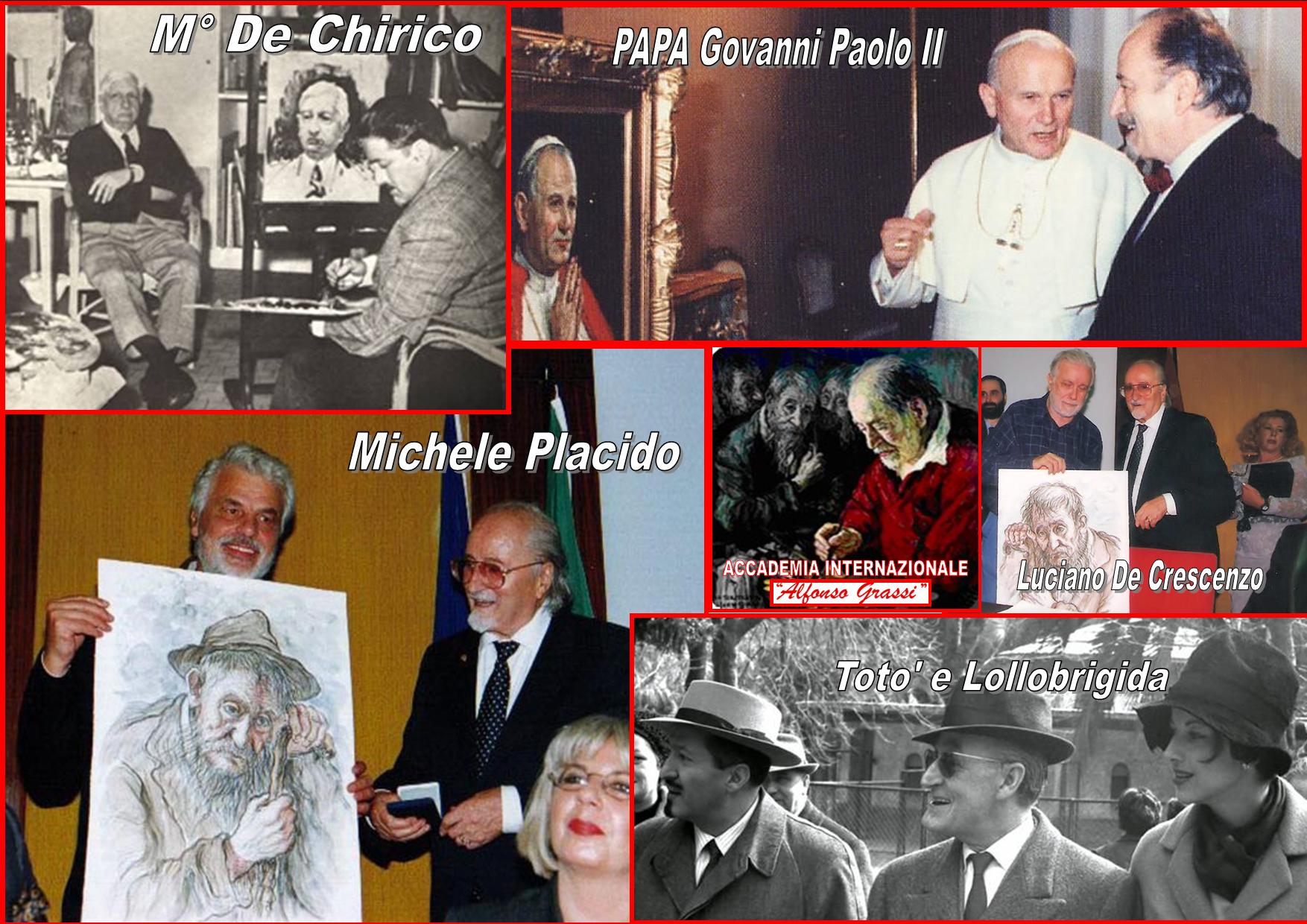 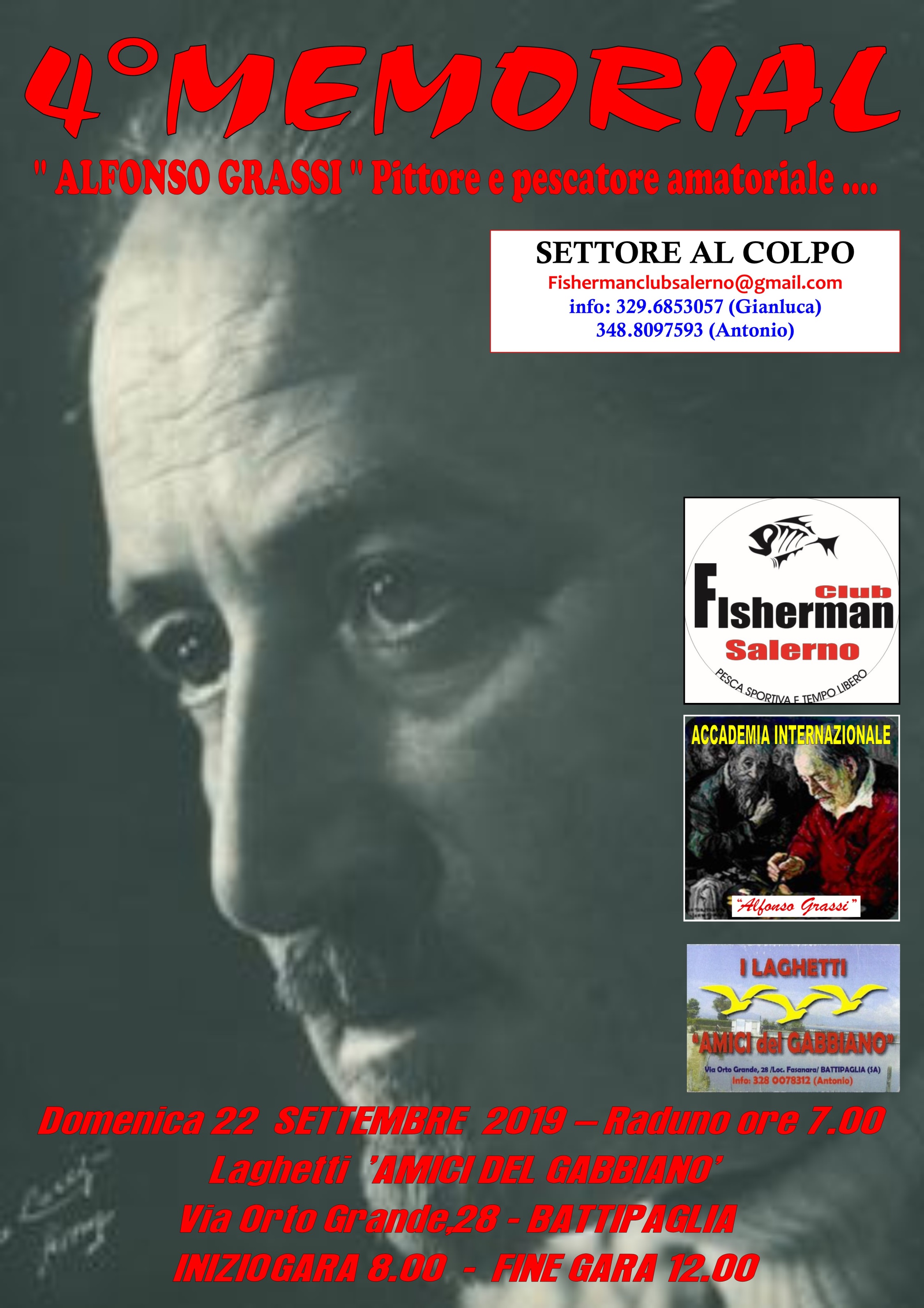 